2020 Warrior Invitational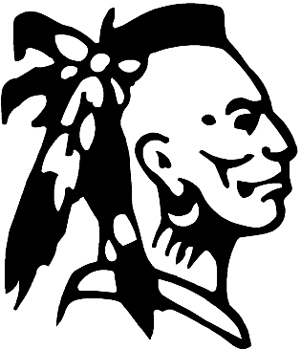 DATE:	      Feb 1, 2020		LOCATION: 	Chilhowie High SchoolENTRY FEE:		$20.00 				1160 East Lee HwySPECTATOR FEE:	$5.00 (10 and under free)		Chilhowie, VA 24319EXTRA ENTRY:	$15.00ALL wrestlers must weigh in by or before 8:30 on SaturdayStart Times: 6U, 8U and 14U – Weigh in between 7 and 8 am.   Wrestling starts at 9 am		  10U and 12U - Weigh in between 11 and 12 am. Wrestling starts at 1 pmAwards: 1st – 4th place individual medalsConcessions available. Breakfast will be served as long as it lastsCertified VHSL RefereesLimit 2 entries per wrestlerWrestling on 3 matsRegister on TrackWrestling.com “2019 Warrior Invitational”Questions: Contact Derek Farris at derekfarris095@gmail.com or (276) 698-9943. Also you can email Shane Keith at shanekeith@scsb.org